ВНИМАНИЕ РОДИТЕЛЯМ!ОБЪЯВЛЯЕТСЯ НАБОР В КАДЕТСКИЕ КОРПУСА ПРИВОЛЖСКОГО ФЕДЕРАЛЬНОГО ОКРУГА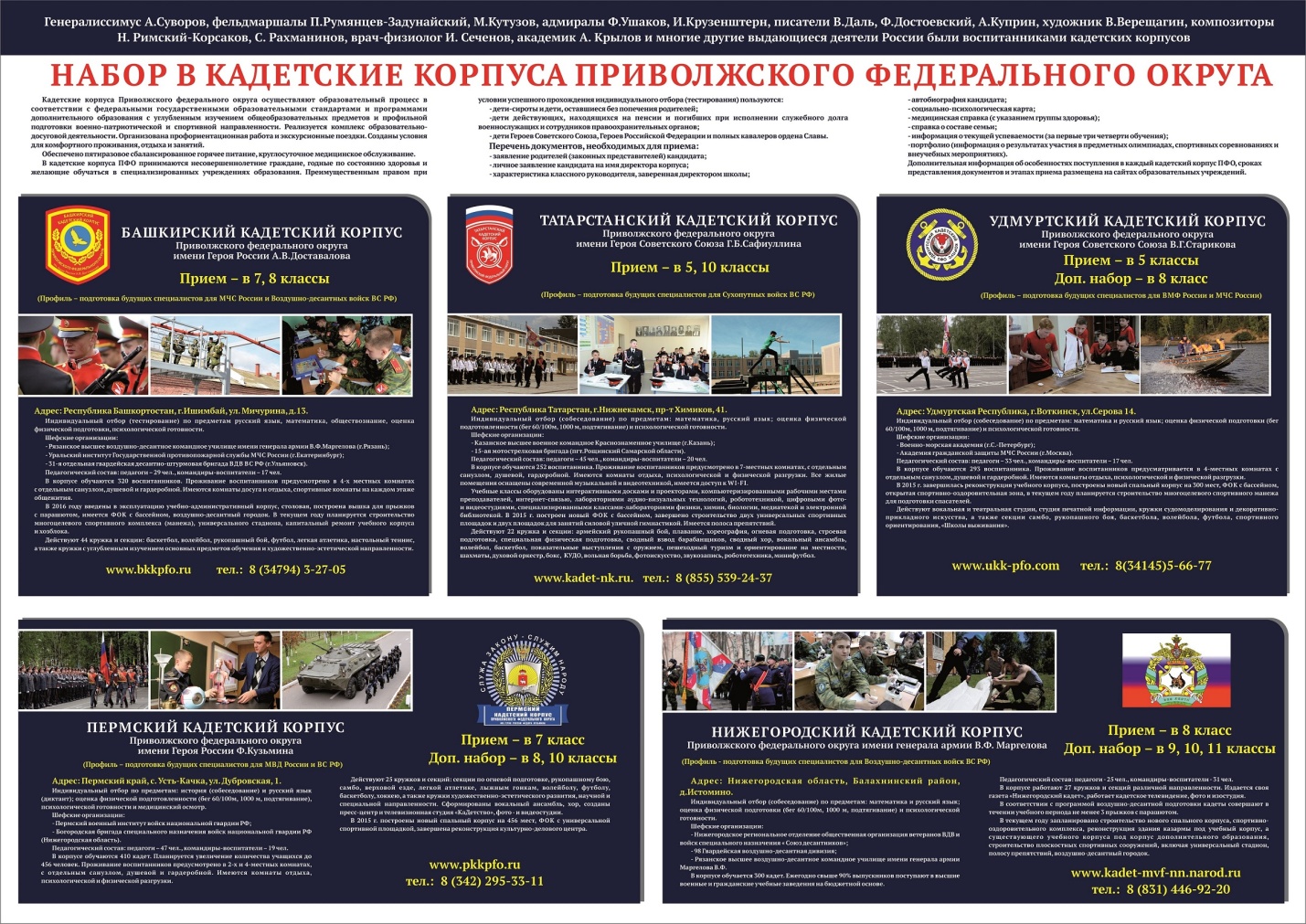 